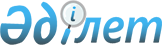 Об утверждении перечня правительственных программ и признании утратившими силу некоторых решений Правительства Республики Казахстан
					
			Утративший силу
			
			
		
					Постановление Правительства Республики Казахстан от 30 декабря 2015 года № 1136. Утратило силу постановлением Правительства Республики Казахстан от 3 июня 2019 года № 361.
      Сноска. Утратило силу постановлением Правительства РК от 03.06.2019 № 361.

      Вводится в действие с 01.01.2016.
      В соответствии с Указом Президента Республики Казахстан от 18 июня 2009 года № 827 "О Системе государственного планирования в Республике Казахстан" Правительство Республики Казахстан ПОСТАНОВЛЯЕТ:
      1. Утвердить прилагаемый перечень правительственных программ.
      2. Признать утратившими силу некоторые решения Правительства Республики Казахстан согласно приложению к настоящему постановлению.
      3. Настоящее постановление вводится в действие с 1 января 2016 года. Перечень правительственных программ
      Сноска. Перечень с изменениями, внесенными постановлениями Правительства РК от 07.11.2016 № 668; от 29.12.2016 № 919 (вводится в действие по истечении десяти календарных дней после дня его первого официального опубликования); от 31.12.2016 № 922; от 13.03.2017 № 113; от 22.06.2017 № 390; от 22.08.2017 № 498; от 26.08.2017 № 511; от 23.10.2017 № 674; от 14.06.2018 № 347; от 25.08.2018 № 523. Перечень
утративших силу некоторых решений
Правительства Республики Казахстан
      1. Постановление Правительства Республики Казахстан от 7 октября 2014 года № 1056 "Об утверждении Перечня отраслевых программ". 
      2. Пункт 11 изменений и дополнений, которые вносятся в некоторые решения Правительства Республики Казахстан, утвержденных постановлением Правительства Республики Казахстан от 5 февраля 2015 года № 42 "О внесении изменений в некоторые решения Правительства Республики Казахстан и признании утратившими силу некоторых решений Правительства Республики Казахстан" (САПП Республики Казахстан, 2015 г., № 3, ст. 19). 
      3. Постановление Правительства Республики Казахстан от 25 апреля 2015 года № 320 "О внесении изменения в постановление Правительства Республики Казахстан от 7 октября 2014 года № 1056 "Об утверждении Перечня отраслевых программ". 
					© 2012. РГП на ПХВ «Институт законодательства и правовой информации Республики Казахстан» Министерства юстиции Республики Казахстан
				
      Премьер-Министр
Республики Казахстан

К. Масимов
Утвержден
постановлением Правительства
Республики Казахстан
от 30 декабря 2015 года № 1136
№ п/п
Наименование
Ответственный государственный орган
Срок реализации правительственных программ
1
2
3
4
1.
Исключена постановлением Правительства РК от 14.06.2018 № 347
Исключена постановлением Правительства РК от 14.06.2018 № 347
Исключена постановлением Правительства РК от 14.06.2018 № 347
2.
Программа развития регионов до 2020 года
Министерство национальной экономики Республики Казахстан
2015 – 2019 годы
3.
Исключена постановлением Правительства РК от 25.08.2018 № 523
Исключена постановлением Правительства РК от 25.08.2018 № 523
Исключена постановлением Правительства РК от 25.08.2018 № 523
4.
Исключена постановлением Правительства РК от 13.03.2017 № 113
Исключена постановлением Правительства РК от 13.03.2017 № 113
Исключена постановлением Правительства РК от 13.03.2017 № 113
5.
Исключена постановлением Правительства РК от 29.12.2016 № 919 (вводится в действие по истечении десяти календарных дней после дня его первого официального опубликования)
Исключена постановлением Правительства РК от 29.12.2016 № 919 (вводится в действие по истечении десяти календарных дней после дня его первого официального опубликования)
Исключена постановлением Правительства РК от 29.12.2016 № 919 (вводится в действие по истечении десяти календарных дней после дня его первого официального опубликования)
6.
Программа жилищного строительства "Нұрлы жер"
Министерство по инвестициям и развитию Республики Казахстан
2017 – 2021 годы
7.
Программа развития продуктивной занятости и массового предпринимательства на 2017 – 2021 годы
Министерство труда и социальной защиты населения Республики Казахстан
2017 – 2021 годы
8
Программа по привлечению инвестиций "Национальная инвестиционная стратегия"
Министерство по инвестициям и развитию Республики Казахстан
2018 – 2022 годы
9
Программа "Национальная экспортная стратегия"
Министерство национальной экономики Республики Казахстан
2018 – 2022 годыПриложение
к постановлению Правительства
Республики Казахстан
от 30 декабря 2015 года № 1136